Table Reservation Form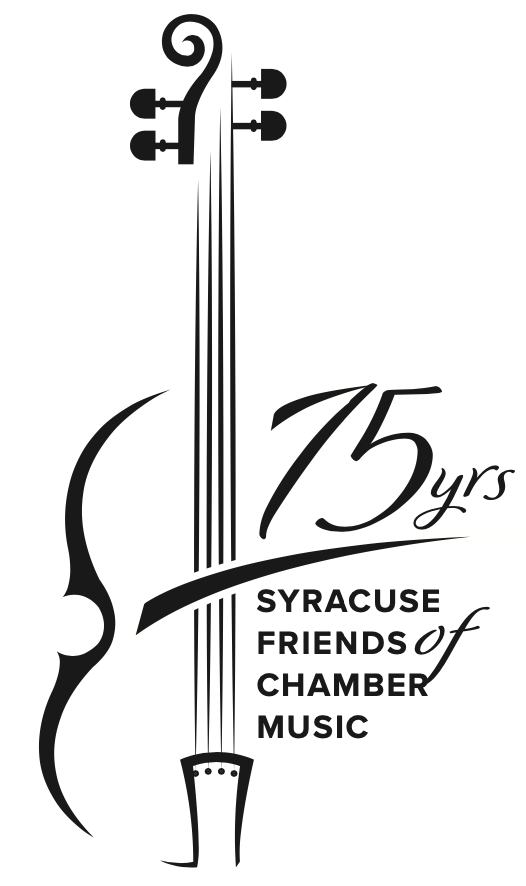  Syracuse Friends of Chamber Music75th Anniversary Celebration Dinner September 27, 2024Historic Grand Ballroom at the Marriott Syracuse Downtown6:00 pm  Hors d’oeuvres with open bar7:00 pm  The Juilliard String Quartet in concert				          8:00 pm  DinnerJoin us for Dinner with the Juilliard!  Use this form to purchase a table of eight tickets to the SFCM 75th Anniversary Celebration Dinner. If you wish to purchase individual tickets, please use the Individual Ticket Reservation Form.Contact person name:_________________________________________  Phone: ____________________Email address: __________________________________________________________________________Table tickets							You can reserve a full table for eight with an $800 Table ticket. Table ticket ($800)				 			Amount enclosed: $__________Mail this completed form with a check payable to SFCM 75th Anniversary Dinner to:	SFCM (Attn: 75th Anniversary Dinner)	P.O. Box 215	Dewitt, NY   13214Tickets are non-refundable, but may be transferred. Please contact us as soon as possible (sfcm00@gmail.com) if you wish to make any substitutions. We don’t expect you to know exactly who will sit at your table now, but we need their names and entrée choices by August 15, 2024. Please fill out the attached Table Information Form (also available for download on SyrFCM.org (celebration dinner page) or from sfcm00@gmail.com) and return it by August 15 to: 	SFCM (Attn: 75th Anniversary Dinner)	P.O. Box 215	Dewitt, NY   13214Thank you! We look forward to celebrating with you on September 27.